LESSON 23: Unit 4 revisionSpike’s special word today and Spike’s rap: děti hádají, jaké slovo dnes Spike vybral:sweetsDiktát dle poslechu: děti malují  nebo  dle toho, zda někdo má, nebo nemá něco rád. Např.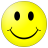 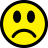 Do you like fish?Yes, I do. (děti namalují )Do you like macaroni?No, I don’t.(děti namalují )Flashcards: každý dostane jeden obrázek potraviny nebo jídla. Říká dle pravdy:I like …I don’t like…Pracovní centra/work centres: dětem je přiděleno stanoviště, na němž plní určitý úkol. Po splnění úkolu se posouvá na další stanoviště.Poslech (Bug Evaluation): děti zaškrtávají správnou odpověď dle poslechu.Doporučený domácí úkol: Děti si dokončí ty aktivity, které v hodině nestihly (viz handouty v sešitě).Sebehodnocení (viz příloha). Nalepit do sešitu.Poslech a čtení (viz minulá hodina), případně překlad z minulé hodiny.1: práce s puclemi: tentokrát mají děti pouze obrázky a snaží se jich pojmenovat co nejvíce. 2: jídlo a jeho původ: děti mají za úkol napsat dva příklady k následujícím kategoriím: jídlo pocházející ze zvířat; z rostlin a z obilí. 3: prostírání stolu: děti pojmenovávají a popisují jednotlivé předměty na obrázku.4: seřazování příběhu a čtení (rozstříhaný příběh Gracie is hungry, str. 28)5: Opakování slovní zásoby (Bug Evaluation): děti mají najít, zakroužkovat a napsat slova ze šnečí ulity.6: Word web (slovní pavučina): doplňování obrázků a slov.7: Opakování “I like” a “I don’t like” (Bug Evaluation): děti mají za úkol určit jména dětí dle tabulky.8: Křížovka.9:  What is your favourite food? Děti zakroužkují oblíbené potraviny v jednotlivých kategoriích a snaží se pojmenovat co nejvíce položek. 